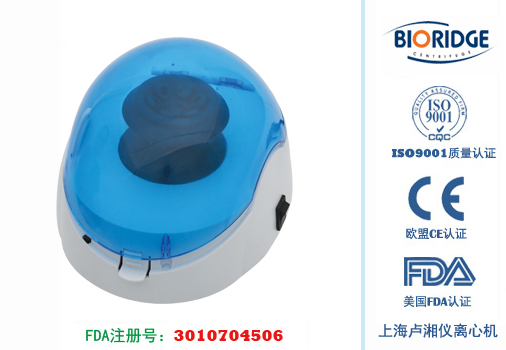 产品介绍主要技术性能 专利静电技术，超低噪音运行，采用进口无刷免维护电机，经久耐用，安全可靠。 主要技术参数   配件中心型号 TD-10K TD-6K TD-4K 最高转速 10000r/min 6000r/min 4000r/min 最大相对离心力 5000xg 2000xg 900xg 样品处理量 ——       0.2mlx2x8       —— ——       0.2mlx2x8       —— ——       0.2mlx2x8       —— 样品处理量 1.5ml/0.5ml/0.2mlx6 1.5ml/0.5ml/0.2mlx6 1.5ml/0.5ml/0.2mlx6 整机噪音 <48dB(A) <48dB(A) <48dB(A) 电源 AC220V  50Hz AC220V  50Hz AC220V  50Hz 外形尺寸(LxWxH) 189mmx161mmx122mm 189mmx161mmx122mm 189mmx161mmx122mm 外包装尺寸(LxWxH) 330mmx250mmx210mm 330mmx250mmx210mm 330mmx250mmx210mm 净重 约1kg 约1kg 约1kg 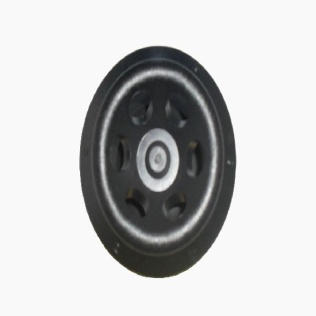 NO.1
容量：1.5ml/0.5ml/0.2ml×6
转速： 4000r/min
离心力： 900×g